ABOUT THE APPWELL121 is a health tracking app that links, through consent to an online health coach. The WELL121 APP has been approved by both APPLE and GOOGLE and is available to download freely. The app uses the world reknown Nudge software which has been customised and branded by Wellbeing4business Ltd for distributionWELL 121 can be:Used by individuals who download the appUsed by employees referred to download the app by their organisationUsed by coaches to support clientsParticipants could use the app:As a standalone tracking toolAs part of a wellbeing challengeAs part of a coaching courseAs part of an event/fundraiserCommitment statementThe EU General Data Protection Regulation (GDPR) is the most significant piece of European privacy legislation in the last twenty years. It replaces the 1995 EU Data Protection Directive (European Directive 95/46/EC), strengthening the rights that EU individuals have over their data, and creating a uniform data protection law across Europe.  We will comply with applicable GDPR regulations as a data processor when they take effect on 25th May 2018. Working in conjunction with our clients, we will explore opportunities within our services offerings to assist our customers to meet their GDPR obligationsAssociated documentsPrivacy documentConsent statementsSupporting documentation from Armor data security1.0	GDPR COMPLIANCE OVERVIEWgdpr requirementsNotification of data breaches – When we are aware of a data breach of personal or sensitive personal data, we understand that we have a 72-hour window to notify the relevant supervisory authority of the breach. Additionally, we must individually notify data subjects of any breach that presents a high risk to their individual rights and freedoms.Responsibility – Wellbeing4business Ltd Security and rapid response – Nudge and ArmorAbility to demonstrate compliance – This document outlines our understanding of the security requirements prescribed directly or indirectly by the regulating party to demonstrate compliance. We have aligned our data with the secure cloud controls that meet these specific requirements.Refer to this documentSee privacy policySee consent statementsSee Armor  - https://www.armor.com/gdpr/See Nudge - https://nudgecoach.com/hipaa-complianceRight to data portability – We have ensured that participants know that they have the right to data portability, which means they can request the personal data they have supplied. Data will be delivered in “a structured, commonly used and machine-readable format” in order to transfer aforementioned personal data to another data controller.Refer to consent statementsRight of access – Participants are informed that they have the right to know if and when their data is transferred to a third country or an international organization. Safeguards are required to ensure ongoing protection of the data after transfer.Refer to this documentSee privacy policySee consent statementsRight to erasure (right to be forgotten) - Participants are informed that they have the right to request the erasure of personal data held by a data controller, subject to certain conditions. We are clear about processing data, the appropriate legal basis, and when required, we have a technological ability to erase all affected data promptly.Refer to this documentSee privacy policySee consent statementSecurity of processing – We have implemented technical and organizational measures to ensure an appropriate level of security is in place for processing activities. These activities include, but are not limited to, pseudonymization, encryption and regular testing of organizational and technical measures.	Refer to this documentSee privacy policySee consent statementsTransfers of personal data to third countries or international organizations - The GDPR outlines specific requirements governing when and where personal data can be transferred to third countries or international organization Refer to this documentSee privacy policySee consent statements2.0 COMPLIANCE INFORMATIONThe following information outlines the steps taken and procedures in complying with GDPR.2.0.1 – LEGITIMATE INTERESTS	We explain clearly how or why we need an individual’s personal data when we collect it throughout the app download and coaches forward a consent statement to all participant opting for coaching We have a Privacy Policy that puts the most important information upfront and then there is a more detailed privacy policy underneath itIndividuals are well informed of what we plan to do with their data when we collect it through We clearly state that we do not use data for marketing to third parties We collect the minimum data necessary (Individuals can choose what data to enter and although we collect a minimum of name and email this can be fictitious if requiredWe delete records after use. If an individual asks us to delete their data from our systems, we delete their data from our systems completely and with reasonable expediency.​ The individual can delete the app at any time from their phone​Refer to:  our Privacy policy, consent statement and terms and conditions 2.0.2 – OBTAINING AND INFORMING ON CONSENTAsking for consentWe ask people to positively opt-in – individuals are invited to download the app and choose to opt for coachingWe do not use pre-ticked boxes or any other type of consent by defaultWe use clear, plain easy to understand language at each processWe explain why we want the data and what we’re going to do with it We name our organisation and third parties who can access the data We inform individuals they can withdraw their consent We inform the individual they can refuse to consent to options such as coachingWe don’t make consent a precondition of our serviceWe are clear that we do not provide services to children Recording consentWe keep a record of when individuals refuse consent or wish to delete recordsWe keep a record of exactly what they were told at the timeManaging consent We regularly review consent to make sure that the relationship, the processing and the purposes have not changed since consent was given We have the means to refresh consent at appropriate intervals, including any parental consents We make it easy for individuals to withdraw their consent at any time, and show them how to do so When consent is withdrawn, we act as soon as we can We don’t penalise individuals who want to withdraw their consentRefer to:  our Privacy policy, consent statement and terms and conditions 2.0.3 – INFORMATION PROVISIONSWhen collecting personal data we make sure individuals are aware of the following:The identity and contact details of our organisation Contact details of the data protection responsible person are clear on the WELL121 websiteThe consent or legitimate interests necessary for data processing and whyIf your organisation uses legitimate interests legal grounds to contact individuals – individuals can chose to allow notifications and opt into coaching.Other countries outside the EU the data may be processedTell individuals about their right to have their personal data deleted and to object to data processing in the future The right to complain to the national data protection authority2.0.4 – THIRD PARTY DATAWe do not supply data to any third parties for business or marketing reasonsWe clearly state this in our Privacy policyThird Party ServicesWe may use a variety of services offered by third parties to help maintain and improve our Website, to help us understand the use of our Website and Services, or simply to provide the Services. These services may store both personally identifiable information about you which we collect and the information sent by your browser as part of a web page request, such as cookies or your IP address. If any third parties are given access to your personally identifiable information, we will limit the use of such personally identifiable information only to provide the services to us which we have requestedCoaching ServicesWellbeing4business will use both employed and subcontracted coachesAll coaches are required to have professional qualifications in their area of expertise and valid certificationAll coaches will be fully trained on the coaching systemAll coaches will be named per and participants made aware when coachingAll coaches will carry valid insurancesAll coaches will forward a consent statement explaining how and why we share participant data. If participants accept an invitation from a Well 1-2-1 Coach, the Coach will be able access to all data and information that exists under the account. The Coach will also be able to send private messages to through the chat function. The Coach has agreed to keep your data and information confidential and not use it for any purpose other than to provide you individualized advice and services, but we cannot provide any assurances that any Well 1-2-1 Coach will in fact do so. We are not required to litigate or otherwise pursue any wrongful disclosure of data and information. To the extent that any data or information contains protected health information, consenting participants expressly consent to the disclosure of such protected health information when you accept an invitation from a Coach.All participants can turn off coaching at any time and ask for information to be deleted.All complaints will be managed through our formal complaints processCoach licencesCoaches and healthcare providers may lease our platform to use with their clientsAll licences will clearly state that the management f client data is under the governance of that coach/provider and all contacts must adhere to the terms and conditions of licence.All licencees can only see their own data.2.0.5 - PROFILINGProfiling means evaluating personal data so you can review individual or group data.We provide data results on our leader boards clearly for all to seeWe provide data reports to organisations using anonymous data and inform people that any group reports will not only be completed on 10+ participants and will respect medical and client confidentiality.Marketing communications for all services include detail on use of dataWe tell people how and why we profile personal data but give people the chance to opt-out We explain how we profile an individual’s personal data in your privacy notice/policy2.0.6 – LEGACY DATAWe will not continue contacting individuals after the event (challenges, coaching) has finished.All data is deleted following an event completion if required by an organisation or individual. If an individual wishes to delete their records; they can delete the app off their device and inform us on info@wellbeing4business.co.uk and we will o so expediently.
2.0. 7 – DATA STORAGE AND SECURITYWe use third party vendors and hosting partners to provide the necessary hardware, software, networking, storage, and related technology required to run WELL121. We do not transfer ownership of any code, databases, Website rights or data to any third party vendors or hosting partners.https://www.armor.com/how-we-work/Creating a HIPAA-compliant digital coaching platform begins with where all the data lives, and for us, that begins with our first key partner in HIPAA-compliance and security, and that’s leading cloud-based secure hosting provider, Armor.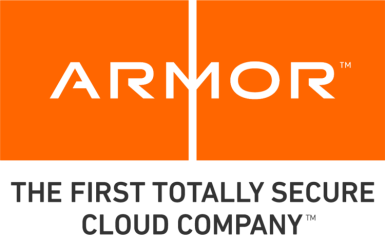 GDPR compliance - Armor.Certified Compliant: Security that delivers. And, we have the certifications to prove it: PCI DSS, HITRUST, ISO 27001, SSAE 16 SOC II and Privacy Shield Framework.Built for Cloud Compliance: Our managed cloud security solutions were built to address risk-based compliance standards like GDPR and HIPAA.GDPR Compliance Support: Our security team – from our analysts up to our CISO – provide 24/7/365 customized, hands-on support to help you overcome any compliance challengeArmor built-in security capabilities address critical areas of GDPR compliance:NetworkIntrusion Detection: detects malicious traffic that could result in data breachesVulnerability Scanning: reduces attack surface by identifying improper configurations and missing patches/updatesIP Reputation Management: effective first-line-of-defense in blocking IP addresses associated with threat actorsWeb Application Firewall: provide effective detection and blocking of traffic associated with malicious application behavior such as cross-site scripts, SQL injection.
ServerFile Integrity Monitoring: monitors unauthorized changes to critical filesO/S Patching: addresses O/S vulnerabilitiesMalware Protection: protects systems from viruses and malwareO/S Log Management: records history of important O/S events for response and forensics investigationsAdministrationSecurity Dashboard: facilitates documentation of security posture and incident communicationIncident Response: provides quick and prioritized response to incidents(See PDF Compliance Matrix Armour – achieving compliance through security)2.0.8 FURTHER INFORATIONContact us on 01257453645 or email info@wellbeing4business.co.uk